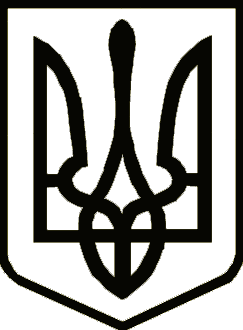 УкраїнаСРІБНЯНСЬКА СЕЛИЩНА РАДАРОЗПОРЯДЖЕННЯПро призначення відповідального за стан охорони праці в Срібнянській селищній радіВідповідно до ст. 42 Закону України «Про місцеве самоврядування в Україні», статті 13 Закону України «Про охорону праці», інших нормативних актів з питань охорони праці, в зв’язку з кадровими змінами в Срібнянській селищній раді, зобов'язую:1. Призначити відповідальним за стан охорони праці в Срібнянській селищній раді ТАРАНА Сергія Івановича, начальника відділу земельних відносин.2. Відповідальному за стан охорони праці в Срібнянській селищній раді:2.1. Розробити відповідну документацію та заходи з охорони праці;2.2. Провести відповідні інструктажі працюючих та новоприйнятих працівників;2.3. У своїй роботі керуватись нормативно – правовими актами України з охорони праці та забезпечити дотримання вимог безпеки працюючими на робочих місцях.3. Вважати таким, що втратило чинність розпорядження селищного голови від 17.03.2023 №36 «Про призначення відповідального за стан охорони праці в Срібнянській селищній раді».Контроль за виконанням цього розпорядження покласти на  заступника селищного голови Володимира ШУЛЯКА.Селищний голова					                  Олена ПАНЧЕНКО 002 січня2024 року    смт Срібне			       №03